ANEXO I – MODELO DA FICHA DE INSCRIÇÃO(disponível através do link: https://spo.ifsp.edu.br/hotel-de-projetos)TÍTULO DO PROJETO EXPERIMENTAL DE INOVAÇÃONOME DA EQUIPE (Criar um nome-fantasia para sua equipe)NOME COMPLETO DOS COMPONENTES DA EQUIPE (O coordenador do projeto deve ser identificado na posição 1)DADOS PESSOAIS DOS COMPONENTES DA EQUIPE (Para os candidatos de outra instituição de Educação Básica ou Superior, incluir no campo Prontuário, o número de matrícula)ENDEREÇO COMPLETO (Rua, n°, complemento, bairro, CEP, Cidade, Estado)TELEFONE CELULAR, WHATSAPP, TELEFONE RESIDENCIAL, TELEFONE COMERCIAL, E-MAILQUALIFICAÇÃO (Informe os cursos técnicos, de graduação e pós-graduação realizados e/ou em curso)LINK DO CURRÍCULO LATTESDEDICAÇÃO AO PROJETO (Quantidade de horas semanais dedicadas ao projeto)COMPETÊNCIAS, HABILIDADES E CONHECIMENTOS DOS INTEGRANTES (AUTO-AVALIAÇÃO)NOME COMPLETO DOS PROFESSORES ORIENTADOR (1) E CO-ORIENTADOR (2) (se houver)DADOS PESSOAIS DOS PROFESSORES ORIENTADOR (1) E CO-ORIENTADOR (2) (se houver)DADOS FUNCIONAIS DOS PROFESSORES ORIENTADOR (1) E CO-ORIENTADOR (2) (se houver)LINK DO CURRÍCULO LATTES DOS PROFESSORES ORIENTADOR (1) E CO-ORIENTADOR (2) (se houver)DEDICAÇÃO AO PROJETO DOS PROFESSORES ORIENTADOR (1) E CO-ORIENTADOR (2) (se houver)EMPRESA MENTORA (se houver)ANEXO II – MODELO DA PROPOSTA DO PROJETO EXPERIMENTAL DE INOVAÇÃO (PEI)1. IDENTIFICAÇÃO DO PROJETO2. DESCRIÇÃO DO NEGÓCIO2.1. Proposta de Valor2.2. Segmentos de Clientes2.3. Canais de Comunicação2.4. Canais de Distribuição2.5. Relacionamento com o Cliente2.6. Atividades Principais2.7. Recursos Principais2.8. Parcerias Principais2.9. Fontes de Receitas2.10. Estrutura de Custos 3. REFERÊNCIASANEXO III – DECLARAÇÃO DE DISPONIBILIDADE HORÁRIAEu, __________________________________________________, portador da Carteira de Identidade RG nº____________________________________ e CPF nº________________________, declaro dispor de, no mínimo, 4 (quatro) horas diárias, no período diurno, para o desenvolvimento do Projeto _________________________________, aprovado para hospedagem na Unidade Hotel de Projetos - Campus São Paulo do IFSP, conforme Edital de Chamada Nº _______/201__. Por ser verdade, firmo a presente declaração. São Paulo, ______ de ______________ de _______.__________________________________AssinaturaANEXO IV – DECLARAÇÃO DE MENTORIADeclaramos, para os devidos fins, que ________________________________  _________________________________________________________________________________________ (nome da pessoa física ou empresa), CPF/CNPJ nº __________________________________ estará apoiando como Mentora o Projeto ________________________________________________________________________ _______________________________________________________________ aprovado para hospedagem na Unidade Hotel de Projetos - Câmpus São Paulo do IFSP, conforme Edital de Chamada Nº. ____________/201__.Por ser verdade, firmamos a presente declaração. São Paulo, _____ de ______________ de _______.______________________________________________Assinatura e RG Pessoa Física/Responsável pela EmpresaANEXO V – DECLARAÇÃO DE AUTORIZAÇÃO DE PARTICIPAÇÃO DE MENORDados do responsável:Nome completo: __________________________________________________CPF:	____________________________ RG: __________________________Grau de parentesco: ______________________________________________Telefone: (___) ________________________	Eu, ____________________________________________________, autorizo o(a) menor _____________________________________________________, aluno(a) do curso ________________________________________________, número de matrícula ________________________________________ a participar do processo de seleção de propostas de Projetos Experimentais de Inovação (PEIs) para hospedagem na UHP do Câmpus São Paulo (UHP-SPO). Declaro conhecer e aceitar os critérios e normas constantes no Edital de Chamada Nº _____________________/201__, e certifico como verdadeiras as informações acima.São Paulo, _____ de ______________ de _______._________________________________________Assinatura do Representante LegalANEXO VI – FORMULÁRIO DE INTERPOSIÇÃO DE RECURSOEu, ____________________________________________________________, portador do CPF nº ___________________________, coordenador de projeto intitulado _______________________________________________________________________, candidato a uma vaga no Processo Seletivo de Propostas de Projetos Experimentais de Inovação para hospedagem na Unidade do Programa Hotel de Projetos do Câmpus São Paulo (UHP-SPO) do Instituto Federal de Educação, Ciência e Tecnologia de São Paulo no Edital de Chamada nº _________, apresento recurso junto à CGHP contra o resultado da etapa __________________________________________________________________.Os argumentos com os quais contesto a referida decisão são:________________________________________________________________________________________________________________________________________________________________________________________________________________________________________________________________________________________________________________________________________________________________________________________________________________________________________________________________________________________________________________________Se necessário, anexe documentos, referências e/ou outras fontes externas, listando-as a seguir:________________________________________________________________________________________________________________________________________________________________________________________________________________________São Paulo, _____ de _________________de 201__.__________________________________________Assinatura do candidato- - - - - - - - - - - - - - - - - - - - - - - - - - - - - - - - - - - - - - - - - - - - - - - - - - - - - - - - - - - - - - - - - - - - - -   VIA DO CANDIDATOANEXO VIITÍTULO DO PROJETO: ___________________________________________________________NOME:	RG: ________________ CPF: _________________ E-mail:	FONE RES: (__) ______________________               FONE CEL: (__) _____________________DATA DA INSCRIÇÃO: ______/______/_______ RECEBIDO POR:_______________________________________________________________		        	   ASSINATURA E CARIMBO – Setor de Protocolo do Campus São Paulo- - - - - - - - - - - - - - - - - - - - - - - - - - - - - - - - - - - - - - - - - - - - - - - - - - - - - - - - - - - - - - - - - - - - - -TÍTULO DO PROJETO: ___________________________________________________________NOME:	RG: ________________ CPF: _________________ E-mail:	FONE RES: (__) ______________________               FONE CEL: (__) _____________________DATA DA INSCRIÇÃO: ______/______/_______ RECEBIDO POR:_______________________________________________________________		        	   ASSINATURA E CARIMBO – Setor de Protocolo do Campus São Paulo1.2.3.4.5.RGCPFProntuárioEstado Civil1.2.3.4.5.1.2.3.4.5.Tel. CelularWhatsAppTel. ResidencialTel. ComercialE-mail1.2.3.4.5.CursoInstituiçãoAno de conclusão ou série em curso1.1.1.2.2.2.3.3.3.4.4.4.5.5.5.1.2.3.4.5.DiasDiasDiasDiasDiasDiasDiasTotal de Horas SemanaisSegTerQuaQuiSexSabDom1.2.3.4.5.Total de horas semanais da equipe dedicadas ao projetoTotal de horas semanais da equipe dedicadas ao projetoTotal de horas semanais da equipe dedicadas ao projetoTotal de horas semanais da equipe dedicadas ao projetoTotal de horas semanais da equipe dedicadas ao projetoTotal de horas semanais da equipe dedicadas ao projetoTotal de horas semanais da equipe dedicadas ao projetoPontos FortesPontos a Melhorar1.2.3.4.5.1.2.RGCPFProntuárioE-mail1.2.Cargo / FunçãoSetor (Sigla)1.2.1.2.DiasDiasDiasDiasDiasDiasDiasTotal de Horas SemanaisSegTerQuaQuiSexSabDom1.2.Total de horas semanais dos professores orientador e co-orientador dedicadas ao projetoTotal de horas semanais dos professores orientador e co-orientador dedicadas ao projetoTotal de horas semanais dos professores orientador e co-orientador dedicadas ao projetoTotal de horas semanais dos professores orientador e co-orientador dedicadas ao projetoTotal de horas semanais dos professores orientador e co-orientador dedicadas ao projetoTotal de horas semanais dos professores orientador e co-orientador dedicadas ao projetoTotal de horas semanais dos professores orientador e co-orientador dedicadas ao projetoRazão SocialCNPJRamo de AtividadeTítulo do projeto:Nome da equipe:Nome do coordenador do projeto:Apague essa explicação e preencha com os dados do seu negócio.Identifique o tipo de proposta de valor do seu negócio (novidade, desempenho, customização, eficácia, design, marca/status, preço, redução de custos, redução de risco, acessibilidade e conveniência) e descreva-a, abordando os seguintes aspectos:Quais são as necessidades e desejos dos clientes?Quais são os problemas dos clientes que serão solucionados e/ou as oportunidades que serão exploradas pelo seu negócio?Se a ideia de negócio é inédita, qual é a inovação do negócio? É uma inovação radical ou incremental? É uma inovação em produto, processo, estrutura, serviço, modelo de negócio, mercado, etc.?Qual é a inovação e/ou diferenciação de seu negócio que gerará uma oferta de valor superior para seus clientes, fazendo-o preferir seus produtos e serviços que os da concorrência?Quais são os produtos e/ou serviços que são oferecidos aos clientes?Quais são os impactos sociais, econômicos, culturais e ambientais dApague essa explicação e preencha com os dados do seu negócio.Identifique o tipo de mercado (mercado de massa, mercado de nicho, segmentado, diversificado, plataformas multilaterais, etc.) e o segmento específico de clientes do seu negócio e descreva-o, abordando os seguintes aspectos. Você não precisa especificar todas as variáveis, somente os que forem aplicáveis ao seu negócio.No que se referem à segmentação geográfica, quais são as regiões geoeconômicas, estados, cidades, zonas e bairros em que estão localizados seus clientes?No que se referem à segmentação demográfica, seus clientes pertencem a quais gêneros, faixas etárias, classes sociais, níveis de ensino, raças, etnias e religiões? No que se referem à segmentação psicográfica, quais são os valores e estilos de vida de seus clientes?No que se referem à segmentação comportamental, quais são as ocasiões de compra ou uso, os benefícios buscados, status do usuário, índice de utilização, status de fidelidade, estágio de prontidão e atitude em relação ao produto e/ou serviço?Apague essa explicação e preencha com os dados do seu negócio.Identifique os canais de comunicação utilizados para divulgar seus produtos e serviços e se relacionar com os clientes. Exemplos: telefone, chat, e-mail, e-mail marketing, mala direta, jornal, revista, rede social, site, evento, patrocínio, panfletagem, feira de negócios, TV, rádio, outdoor, busdoor, etc.Apague essa explicação e preencha com os dados do seu negócio.Identifique o tipo de distribuição (exclusiva, intensiva ou seletiva) e os canais de distribuição utilizados para entregar seus produtos e serviços. Exemplos: representantes, atacadistas, distribuidores, varejistas, equipe própria de vendas, etc.Apague essa explicação e preencha com os dados do seu negócio.Identifique o tipo de relacionamento com o cliente (assistência pessoal, self-service, serviços automatizados, comunidades, co-criação, etc.) e descreva a estratégia de relacionamento com ele. Como pretende conquistar, manter e se relacionar com os clientes?Apague essa explicação e preencha com os dados do seu negócio.Identifique os tipos das atividades principais (produção, comércio, prestação de serviços, etc.) e descreva-as. Apague essa explicação e preencha com os dados do seu negócio.Identifique os principais recursos organizacionais (materiais e físicos, financeiros, humanos, etc.) e descreva-as. Informe quais recursos do IFSP pretende utilizar.Quais são os recursos (imóveis, máquinas, equipamentos, veículos, software, móveis, materiais de consumo, etc.) necessários para abertura do negócio?Apague essa explicação e preencha com os dados do seu negócio.Identifique os principais tipos de parcerias (otimização e economia de escala, redução de risco e incerteza, terceirização, etc.) e parceiros (consultor, contador, advogado, empresas de entrega, etc.) e descreva-os. Apague essa explicação e preencha com os dados do seu negócio.Identifique os principais tipos de fontes de receitas (vendas diretas, pagamento pelo uso, assinaturas, aluguel, licenciamento, comissões, anúncios, etc.) do seu negócio e descreva-os.Apague essa explicação e preencha com os dados do seu negócio.Identifique os principais investimentos, custos e despesas do seu negócio. Apague essa explicação e preencha com os dados do seu negócio.Identifique as referências utilizadas para elaboração dessa proposta de projeto experimental de inovação.Formate as referências de acordo com a ABNT. EDITAL Nº _______________/201__ - INTERPOSIÇÃO DE RECURSONOME: _______________________________________________________________CPF: ____________________ E-mail: ______________________________________DATA DO RECURSO: ______/______/_______RECEBIDO POR:_______________________________________________________Assinatura e Carimbo - Setor de Protocolo do Câmpus São Paulo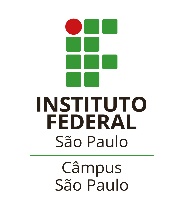 INSTITUTO FEDERAL DE EDUCAÇÃO, CIÊNCIA E TECNOLOGIA DE SÃO PAULO – CAMPUS SÃO PAULOProcesso Seletivo de Propostas de Projetos Experimentais de Inovação para hospedagem na Unidade do Programa Hotel de Projetos do Câmpus São Paulo (UHP-SPO) EDITAL No SPO.046/2017 - PROTOCOLO DE INSCRIÇÃOVIA DO CANDIDATOINSTITUTO FEDERAL DE EDUCAÇÃO, CIÊNCIA E TECNOLOGIA DE SÃO PAULO – CAMPUS SÃO PAULOProcesso Seletivo de Propostas de Projetos Experimentais de Inovação para hospedagem na Unidade do Programa Hotel de Projetos do Câmpus São Paulo (UHP-SPO) EDITAL No SPO.046/2017 - PROTOCOLO DE INSCRIÇÃOVIA DO SETOR DE PROTOCOLO DO CAMPUS SÃO PAULO